出張講座　開催申込書※　この申込書を消費生活センターあてに電子メールまたはFAXにてお送りください。　　開催希望日までに、１ヶ月以上の余裕をもってお申し込みください。申込受付後、日時等の確認・調整のため担当からご連絡させていただきます。　　（土・日・祝祭日を除く月曜日～金曜日の９時３０分～１６時３０分の間でお願いします。）別紙のとおり、新型コロナウイルス感染症対策の実施をお願いします。（問合せ先）名古屋市スポーツ市民局消費生活課（名古屋市消費生活センター）〒460-0008　名古屋市中区栄一丁目23番13号（伏見ライフプラザ11階）電話：052-222-9679　FAX：052-222-9678メール：a2229679@sportsshimin.city.nagoya.lg.jp（別紙）出張講座をお申し込みされた方へ新型コロナウイルス感染症対策のため、ご協力をお願いいたします。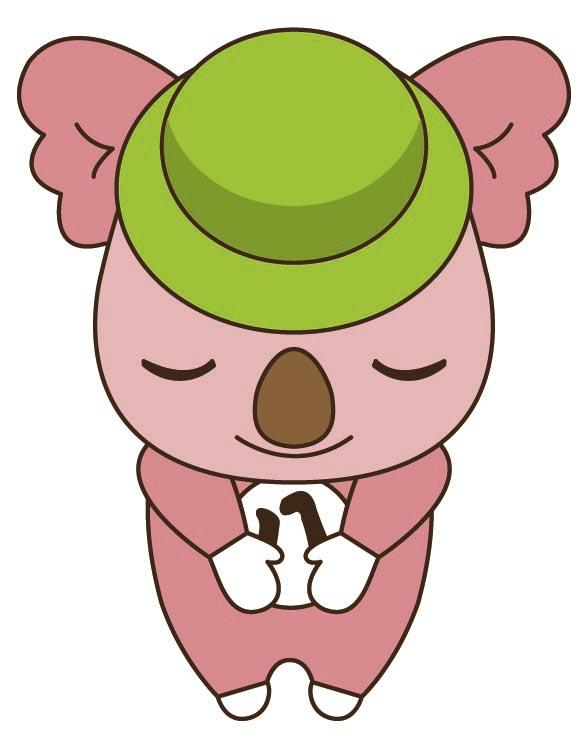 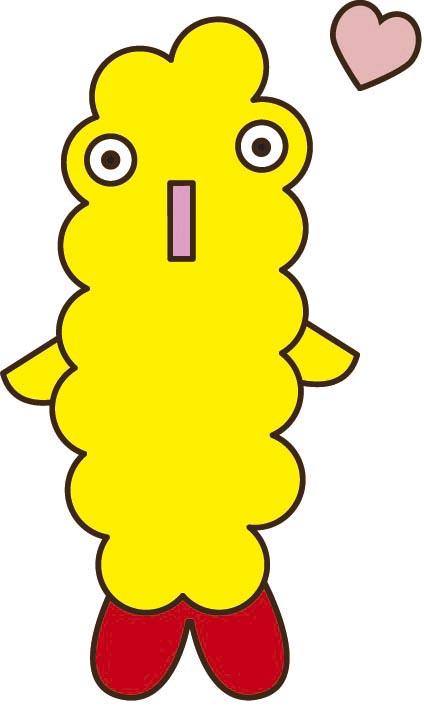 主催者の方へ・密接・密集とならない会場の準備をお願いいたします。・こまめな換気をお願いいたします。・マイクの用意など、飛沫感染防止の対策をお願いいたします。・アルコール消毒の設置や、手洗いを促していただく等、受講者の手指の消毒に努めてください。・講座の際の飲食（体調維持のための水分補給は除く）はご遠慮ください。・感染者が確認された際に、保健センター等が感染追跡調査を実施できるよう、参加者の連絡先を把握してください。・事前に参加者の方へ以下の感染防止策をお知らせください。・緊急事態宣言が発令された場合などは、講師の派遣ができませんので、ご理解いただきますようお願いいたします。参加者の方へ・マスクの着用をお願いいたします。（やむを得ない事情がある場合を除く。）・過去2週間以内に発熱や風邪の症状で受診や服薬をした方は参加をご遠慮ください。・当日ご自身で検温をしていただき、37.5度以上の発熱・咳・倦怠感など自覚症状がある場合は参加をご遠慮ください。申　請　者（会議名称）住　所団体名・名称　　　　　　　　　　　　　　　　　　　　　　　代表者名　　　　　　　　　　　　　　　　　　　　テ　ー　マ「悪質商法の被害にあわないために」知りたい具体的内容開催希望日時第１希望：　　　　　年　　　月　　　日（　　　曜日）午前・午後　　　時　　分　～　午前・午後　　　時　　分開催希望日時第２希望：　　　　　年　　　月　　　日（　　　曜日）午前・午後　　　時　　分　～　午前・午後　　　時　　分参加予定人数人開催場所所在地会場名電　話連絡先電　話ＦＡＸＤＶＤの使用可　能　　・　　使用できないパソコンの使用可　能　　・　　使用できない備　　考